103年度全校性環境教育實務或宣導活動第3場活動名稱：生態之旅━參觀二格山第3場活動名稱：生態之旅━參觀二格山活動主題說明：1.參觀二格山自然中心，觀察動植物生態—有穿山甲、白鼻心、山羌、台灣彌猴等保育類動物。2.認識原住民狩獵文化、土地倫理、弓箭歷史與製作，體驗傳統弓文化與技能、定點射靶。 活動主題說明：1.參觀二格山自然中心，觀察動植物生態—有穿山甲、白鼻心、山羌、台灣彌猴等保育類動物。2.認識原住民狩獵文化、土地倫理、弓箭歷史與製作，體驗傳統弓文化與技能、定點射靶。 辦理日期：103.10.23辦理地點：二格山自然中心辦理對象：全校師生與志工參加人數：80人活動照片1活動照片1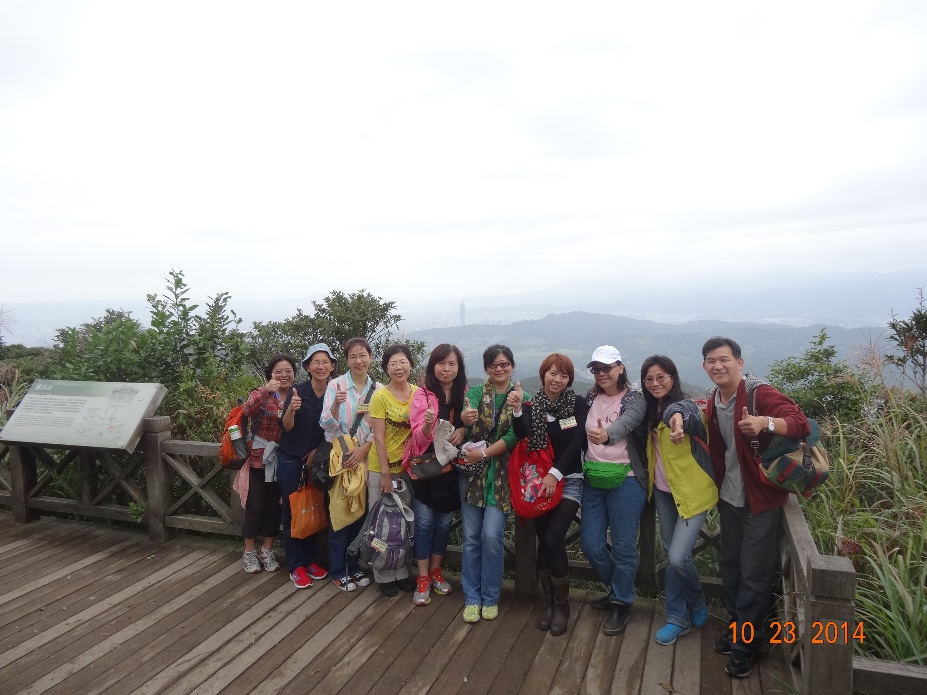 活動照片2活動照片2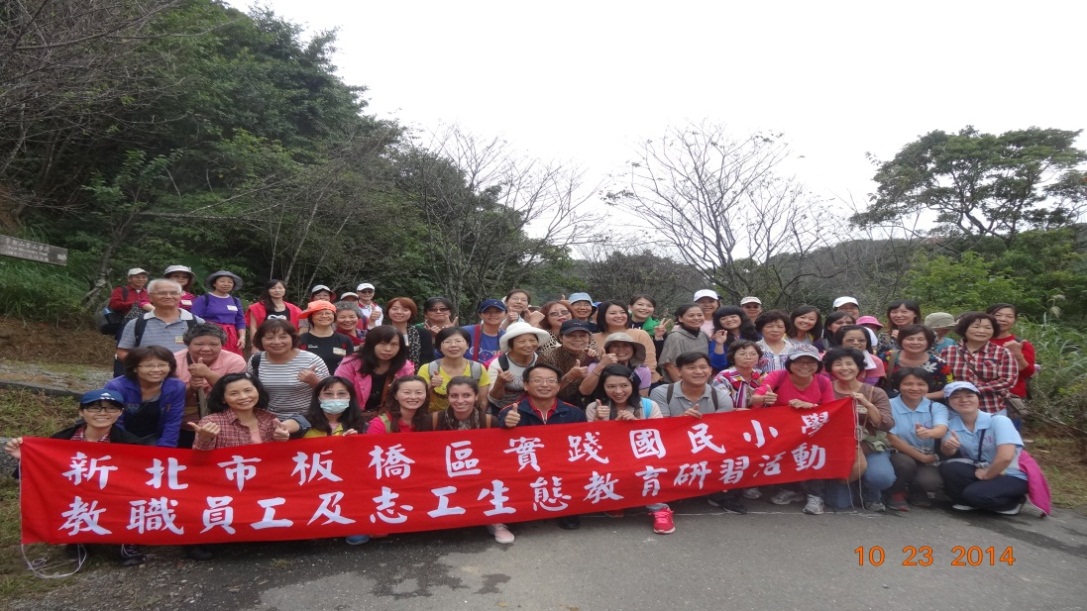 活動回饋建議與成效分析：     參觀二格山，觀察到穿山甲、白鼻心、台灣彌猴等保育類動物，難得看見稀有的國寶級鳥類藍腹鷴。在登山過程發現許多原生植物物種，經由綠化志工解說大家受益良多。另外也認識原住民狩獵文化、土地倫理、弓箭歷史與製作，體驗傳統弓文化與技能、定點射靶。這是一趟環教增能的知性之旅。